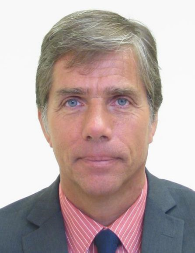 Curriculum Vitae for Kikkan HaugenPersonal detailsDate of birth:		October 16th 1960Gender:		MaleNationality:		NorwayMarital status:	Married, five childrenE-mail:			kikkan.haugen@mfa.noPhone:			+244 924 069 082 (mobile), +244 222 449 936 (work)Education2002:			Bachelor of Management, BI Norwegian Business School1983:			Basic course psychology, University of Oslo1982:			Business & economics, Otto Treider Business CollegeWork experience2018 - 	Norwegian Ambassador to the Republic of Angola. Also ambassador to the Democratic Republic of Congo, the Republic of Congo, Gabon, Equitorial Guinea and Sao Tomé & Principe2014 – 2018: 	Norwegian Ambassador to the Republic of Malawi. From 2017 also Ambassador to the Republic of Zambia2011 – 2014:		Deputy Director General, Services Department, Ministry of Foreign 			Affairs 2008 – 2011:	Director, Section for management of subsidiary agencies and development funds, Ministry of Foreign Affairs2004 – 2008:	Minister Counsellor, Royal Norwegian Embassy Kathmandu2002 – 2004:	Deputy Director, Department for civil society and private sector, Norad (Norwegian Agency for Development Cooperation) 2001 – 2002:	Adviser, Department for Southern Africa, Norad1996 – 2001:	First secretary, Royal Norwegian Embassy Lusaka1994 – 1996:	Head of office/Adviser, Department for civil society, Norad1989 – 1994:	Director, The Development Fund (Norwegian development organisation)1983 – 1989:	Administrative officer, The Foundation for Alternative Trade (Norwegian development organisation)Commissions2007 – 2008:	Board chairperson, Lincoln School Kathmandu2006 – 2007:	Board member, Lincoln School Kathmandu1993 – 1996:	Board member, The Rainforest Foundation1993 – 1996:	Board member, The Norwegian Control Committee for FundraisingCourses2013:	Strategic crisis management, The Norwegian Defence University College1994 – present:	Various courses, Foreign Service Institute